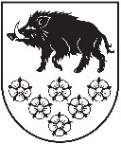 LATVIJAS REPUBLIKAKANDAVAS NOVADA DOMEDārza iela 6, Kandava, Kandavas novads, LV – 3120, Reģ. Nr.90000050886,Tālrunis 631 82028, fakss 631 82027, e-pasts: dome@kandava.lvDOMES ĀRKĀRTAS SĒDES  PROTOKOLSKandavā2017.gada 19.jūnijā   					                                   Nr.8Sēde sasaukta  		plkst.17.00Sēdi atklāj   			plkst.17.00Sēdi vada   		           I.Priede, domes priekšsēdētāja                                                   Sēdi protokolē 	           A.Dundure, kancelejas vadītājaSēdē piedalās 	       E.Bariss, R.Bērziņš, G.Cīrule, S.Ezeriņa, R.Fabjančiks, 14 deputāti                        G.Indriksons, I.Jēkabsone, A.Ķieģelis,                                           I.Lasis,  I.Marašinskis,  I.Priede, D.Rozenfelds, 			       K.Ševčuks,  S.ZvirgzdiņaSēdē nepiedalās	L.Gudakovska ( slimības dēļ) 1 deputātsSēdē piedalās pašvaldības administrācijas darbinieki, pieaicinātās personas: E.Dude, domes izpilddirektors, J.Mazitāns, Juridiskās un personāla nodaļas vadītājs, I.Ķevica, vecākā lietvede, D.Gudriķe, sabiedrisko attiecību speciāliste, L.Šupstika, sabiedrisko attiecību speciāliste,  R.Zariņš, Kandavas novada Pašvaldības policijas priekšnieks, A.Jēkabsons, L.Trēde, laikraksta “Neatkarīgās Tukuma Ziņas” žurnālistePamatojoties uz likuma “ Par pašvaldībām”  28.pantu, Kandavas novada domes ārkārtas sēde 2017.gada 19.jūnijā  plkst.17.00  sasaukta pēc domes priekšsēdētājas  I.Priedes iniciatīvas 2017.gada 19.jūnijā.Sēdes vadītāja I.Priede paziņo, ka domes ārkārtas sēdes darba kārtībā iekļauti 7 jautājumi un lūdz apstiprināt sēdes darba kārtību.Pamatojoties uz likuma “Par pašvaldībām” 31.pantu,  Dome, atklāti balsojot: PAR –  13   ( E.Bariss, R.Bērziņš, G.Cīrule,  S.Ezeriņa,  R.Fabjančiks, G.Indriksons, I.Jēkabsone, A.Ķieģelis, I.Lasis, I.Marašinskis, I.Priede, D.Rozenfelds, K.Ševčuks)PRET – 0  , ATTURAS- 0 ,NOLEMJ: Apstiprināt domes ārkārtas sēdes kārtību ar  7 jautājumiemDARBA KĀRTĪBA1. Par Kandavas novada domes saistošo noteikumu Nr. 11 ”Grozījumi Kandavas novada domes 2009.gada 30.jūlija saistošajos noteikumos Nr. 5 “Kandavas novada domes nolikums” apstiprināšanu 2.  Kandavas novada domes priekšsēdētāja vietnieka vēlēšanas3. Par atlīdzības noteikšanu domes priekšsēdētāja vietniekam4.  Par paraksta tiesību noteikšanu  Kandavas novada domes priekšsēdētājam 5. Par paraksta tiesību noteikšanu Kandavas novada domes priekšsēdētāja vietniekam6.  Par Kandavas novada domes pastāvīgo komiteju sastāvu ievēlēšanu7.  Par domes pastāvīgo komiteju un domes kārtējās sēdes norises laiku pārcelšanu jūnija mēnesī 1.§Par Kandavas novada domes saistošo noteikumu Nr. 11 „Grozījumi  Kandavas novada domes 2009. gada 30.jūlija  saistošajos noteikumos Nr. 5 „Kandavas novada domes nolikums”” apstiprināšanuZiņo: I.Priede, J.MazitānsPar jautājumu izsakās: I.Lasis, R.Fabjančiks, A.Ķieģelis, D.Rozenfelds, E.BarissKandavas novada domes saistošie noteikumi Nr.5 „Kandavas novada domes nolikums” apstiprināti  sēdē ( Nr.11, 3.§), ar grozījumiem, kas izdarīti ar: Kandavas novada domes saistošajiem noteikumiem Nr.10 „Grozījumi . Kandavas novada domes saistošajos noteikumos Nr.5 „Kandavas novada pašvaldības ” apstiprināti  sēdē ( Nr.15, 5.§);Kandavas novada domes saistošajiem noteikumiem Nr.2 „Grozījumi . Kandavas novada domes saistošajos noteikumos Nr.5 „Kandavas novada domes ” apstiprināti 2010.gada 28.janvāra sēdē ( Nr.1, 6.§);Kandavas novada domes saistošajiem noteikumiem Nr.16 „Grozījumi . Kandavas novada domes saistošajos noteikumos Nr.5 „Kandavas novada domes ” apstiprināti 2010.gada 30.jūnija sēdē ( Nr.6, 5.§);Kandavas novada domes saistošajiem noteikumiem Nr.20 „Grozījumi . Kandavas novada domes saistošajos noteikumos Nr.5 „Kandavas novada domes ” apstiprināti 2010.gada 29.jūlija sēdē ( Nr.7, 10.§);Kandavas novada domes saistošajiem noteikumiem Nr.28 „Grozījumi . Kandavas novada domes saistošajos noteikumos Nr.5 „Kandavas novada domes ” apstiprināti 2010.gada 28.oktobra sēdē  ( Nr.10, 8.§); Kandavas novada domes saistošajiem noteikumiem Nr.9 „Grozījumi . Kandavas novada domes saistošajos noteikumos Nr.5 „Kandavas novada domes ” apstiprināti 2011.gada 30.jūnija sēdē ( Nr.6, 1.§);Kandavas novada domes saistošajiem noteikumiem Nr.5 „Grozījumi . Kandavas novada domes saistošajos noteikumos Nr.5 „Kandavas novada domes ” apstiprināti 2012.gada 28.jūnija sēdē ( Nr.6, 1.§);Kandavas novada domes saistošajiem noteikumiem Nr.15 „Grozījumi . Kandavas novada domes saistošajos noteikumos Nr.5 „Kandavas novada domes ” apstiprināti 2012.gada 29.novembra sēdē  ( Nr.11, 3.§);Kandavas novada domes saistošajiem noteikumiem Nr.5 „Grozījumi 30.07.2009. Kandavas novada domes saistošajos noteikumos Nr.5 „ Kandavas novada domes nolikums” apstiprināti 2013.gada 25.aprīļa sēdē ( protokols Nr.4,  1.§);Kandavas novada domes saistošajiem noteikumiem Nr.8 „ Grozījumi 30.07.2009. Kandavas novada domes saistošajos noteikumos Nr.5 „ Kandavas novada domes nolikums”, apstiprināti 2013.gada 27.jūnija sēdē ( protokols Nr.8  3.§);Kandavas novada domes saistošajiem noteikumiem Nr.16 „ Grozījumi 30.07.2009. Kandavas novada domes saistošajos noteikumos Nr.5 „ Kandavas novada domes nolikums”, apstiprināti 2013.gada 25. septembra sēdē ( protokols Nr.13  8.§).Kandavas novada domes saistošajiem noteikumiem Nr.32 „ Grozījumi 30.07.2009. Kandavas novada domes saistošajos noteikumos Nr.5 „ Kandavas novada domes nolikums”, apstiprināti 2013.gada 27.decembra sēdē ( protokols Nr.18 2.§)Kandavas novada domes saistošajiem noteikumiem Nr.4 „ Grozījumi 30.07.2009. Kandavas novada domes saistošajos noteikumos Nr.5 „ Kandavas novada domes nolikums”, apstiprināti 2014.gada 27.februāra sēdē ( protokols Nr.4 3.§); Kandavas novada domes saistošajiem noteikumiem Nr.15 „Grozījumi Kandavas novada domes 2009.gada 30.jūlija saistošajos noteikumos Nr. 5 „Kandavas novada domes nolikums”, apstiprināti 2014.gada 29. decembra sēdē ( protokols Nr.17 4.§); Kandavas novada domes saistošajiem noteikumiem Nr.17 „Grozījumi Kandavas novada domes 2009.gada 30.jūlija saistošajos noteikumos Nr. 5 „Kandavas novada domes nolikums”, apstiprināti 2015.gada 27. augusts sēdē  ( protokols Nr.14 30.§); Kandavas novada domes saistošajiem noteikumiem Nr.22 „Grozījumi Kandavas novada domes 2009.gada 30.jūlija saistošajos noteikumos Nr. 5 „Kandavas novada domes nolikums”, apstiprināti 2015.gada 29. oktobra sēdē ( protokols Nr.17  5.§);  Kandavas novada domes saistošajiem noteikumiem Nr.27 „Grozījumi Kandavas novada domes 2009.gada 30.jūlija saistošajos noteikumos Nr. 5 „Kandavas novada domes nolikums”, apstiprināti 2015.gada 22. decembra sēdē ( protokols Nr.19  7.§);  Kandavas novada domes saistošajiem noteikumiem Nr.5 „Grozījumi Kandavas novada domes 2009.gada 30.jūlija saistošajos noteikumos Nr. 5 „Kandavas novada domes nolikums”, apstiprināti 2016.gada 30.jūnija sēdē ( protokols Nr.9  3.§), Kandavas novada domes saistošajiem noteikumiem Nr.3  “Grozījumi Kandavas novada domes 2009.gada 30.jūlija saistošajos noteikumos Nr. 5 “Kandavas novada domes nolikums”, apstiprināti 2017.gada 26.janvārī (protokols Nr.1  6.§).Pamatojoties uz deputātu paustajiem viedokļiem un likuma „Par pašvaldībām” 24.panta trešo daļu un Valsts pārvaldes iekārtas likuma 28.pantu,Dome, atklāti balsojot: PAR –   7  ( E.Bariss, R.Bērziņš, G.Cīrule, G.Indriksons, I.Jēkabsone, I.Priede, K.Ševčuks)PRET –  4 ,  ( R.Fabjančiks, A.Ķieģelis, I.Lasis, D.Rozenfelds)ATTURAS-  2 , ( S.Ezeriņa, I.Marašinskis)NOLEMJ: 1.Apstiprināt Kandavas novada domes saistošos noteikumus Nr.11 „Grozījumi Kandavas novada domes 2009. gada 30. jūlija saistošajos noteikumos Nr.5 „Kandavas novada domes nolikums””.2.Nosūtīt Kandavas novada domes saistošos noteikumus Nr. 11 „Grozījumi Kandavas novada domes 2009. gada 30. jūlija saistošajos noteikumos Nr.5 „Kandavas novada domes nolikums”” Vides aizsardzības un reģionālās attīstības ministrijai elektroniskā veidā.3.Noteikt, ka Kandavas novada domes saistošie noteikumi Nr. 11 „Grozījumi Kandavas novada domes 2009. gada 30. jūlija saistošajos noteikumos Nr.5 „Kandavas novada domes nolikums”” stājas spēkā 2017.gada 20.jūnijā. 4.Kancelejai nodrošināt Kandavas novada domes saistošo noteikumu Nr. 11„Grozījumi Kandavas novada domes 2009. gada 30. jūlija saistošajos noteikumos Nr.5 „Kandavas novada domes nolikums”” publicēšanu pašvaldības mājas lapā www.kandava.lv. un informatīvajā izdevumā “Kandavas Novada Vēstnesis”.Deputāte S.Zvirgzdiņa uz domes sēdi ierodas plkat.17.20 2.§Kandavas novada domes priekšsēdētāja vietnieka vēlēšanasZiņo: I.PriedeKandavas novada domes priekšsēdētāja I.Priede ierosina Balss skaitītāju komisijai, apstiprinātai domes sēdē Nr.7 ( E.Bariss, I.Lasis un S.Zvirgzdiņa)  turpināt darbu pie domes priekšsēdētāja vietnieka vēlēšanām. Tā kā deputāte S.Zvirgzdiņa nav ieradusies uz domes sēdi ( uz šo brīdi) un deputāts I.Lasis atsauc savu dalību Balsu skaitītāju komisijas sastāvā, domes priekšsēdētāja I.Priede aicina izvirzīt jaunus kandidātus. 	Deputāte I.Priede ierosina atstāt E.Barisu;	Deputāte D.Rozenfelds izvirza I.Marašinski;	Deputāts E.Bariss  izvirza R.Bērziņu;	Deputāte G.Cīrule izvirza S.Ezeriņu.I.Marašinskis   atsauc savu dalību komisijas sastāvā.Uz sēdi ierodas S.Zvirgzdiņa un S.Ezeriņa atsauc savu kandidatūru, lai komisijas sastāvā būtu S.Zvirgzdiņa. Ierosinājumu vairāk nav un domes priekšsēdētāja I.Priede aicina balsot par Balsu skaitītāju komisijas apstiprināšanu šādā sastāvā: E.Bariss, R.Bērziņš un  S.Zvirgzdiņa.Pamatojoties uz  Kandavas novada domes 2009.gada 30.jūlija saistošo noteikumu Nr. 5 “Kandavas novada domes nolikums” 114.² punktu,Dome, atklāti balsojot: PAR –   13  (  R.Bērziņš, G.Cīrule,  S.Ezeriņa,  R.Fabjančiks,  G.Indriksons, I.Jēkabsone, A.Ķieģelis, I.Lasis, I.Marašinskis, I.Priede, D.Rozenfelds, K.Ševčuks, S.Zvirgzdiņa)PRET –  0 , ATTURAS – 0  , NEBALSO – 1, ( E.Bariss, atb.likumam “Par interešu konflikta novēršanu valsts amatpersonu darbībā”) NOLEMJ: Apstiprināt Balsu skaitītāju komisiju šādā sastāvā: E.Bariss, R.Bērziņš, S.ZvirgzdiņaTiek izsludināts 3 minūšu pārtraukums, kurā Balsu skaitītāju komisija notur sēdi un tiek ievēlēti komisijas priekšsēdētājs un sekretārs.Komisijas priekšsēdētāja S.Zvirgzdiņa  informē deputātus par Balsu skaitītāju komisijas vēlēšanu rezultātiem.Kandavas novada domes  priekšsēdētāja I.Priede aicina izvirzīt kandidātus novada domes priekšsēdētāja vietnieka amatam.	Deputāte S.Zvirgzdiņa  izvirza G.Cīruli;	Deputāts A.Ķieģelis izvirza D.Rozenfeldu.Tā kā kandidāti domes priekšsēdētāja vietnieka amatam netiek vairāk izvirzīti, I.Priede aicina balsot par  kandidātu izvirzīšanas pārtraukšanu.Dome, atklāti balsojot: PAR –  14   ( E.Bariss, R.Bērziņš, G.Cīrule,  S.Ezeriņa,  R.Fabjančiks,  G.Indriksons, I.Jēkabsone, A.Ķieģelis, I.Lasis, I.Marašinskis, I.Priede, D.Rozenfelds, K.Ševčuks, S.Zvirgzdiņa)PRET –  0 , ATTURAS – 0  , NOLEMJ: Pārtraukt kandidātu izvirzīšanu Kandavas novada domes priekšsēdētāja vietnieka amatam.I.Priede paziņo, ka vēlēšanu zīmēs tiek ierakstīti 2 domes priekšsēdētāja vietnieka amata kandidāti: Gunda Cīrule un Dainis Rozenfelds.Balsu skaitītāju komisijas priekšsēdētāja S.Zvirgzdiņa izklāsta balsošanas kārtību un izsludina pārtraukumu 15 minūtes vēlēšanu zīmju Nr.2 sagatavošanai un balsošanai. [pārtraukums  vēlēšanu zīmju Nr.2 sagatavošanai un balsošanai] Pamatojoties uz likuma „Par pašvaldībām” 20.pantu, 21.panta pirmās daļas 10.punktu un 40.panta ceturto daļu un  balsošanas rezultātiem,Dome, atklāti balsojot: PAR –  10   ( E.Bariss, R.Bērziņš, G.Cīrule,  S.Ezeriņa,   G.Indriksons, I.Jēkabsone, I.Marašinskis, I.Priede, K.Ševčuks, S.Zvirgzdiņa)PRET –  4 , ( R.Fabjančiks, I.Lasis, A.Ķieģelis, D.Rozenfelds)NOLEMJ: Ievēlēt deputāti Gundu Cīruli Kandavas novada domes priekšsēdētāja vietnieka amatā.( Vēlēšanu zīmes Nr.2 un Balss skaitītāju protokols Nr. 3 pielikumā)3.§Par atlīdzības noteikšanu  domes priekšsēdētāja vietniekam  Ziņo: I.Priede  Par jautājumu izsakās: D.RozenfeldsSaskaņā ar likuma „Par pašvaldībām” 5.panta sesto daļu pašvaldības domes priekšsēdētāja, viņa vietnieka, deputātu, pašvaldības administrācijas darbinieku, pašvaldības iestāžu vadītāju un citu pašvaldības amatpersonu un darbinieku atlīdzību nosaka atbilstoši Valsts un pašvaldību institūciju amatpersonu un darbinieku atlīdzības likumam.Likuma „Par pašvaldībām” 21.panta pirmās daļas 13.punkts nosaka, ka tikai dome var   noteikt domes priekšsēdētāja, viņa vietnieka, vietējās pašvaldības administrācijas darbinieku, pašvaldības iestāžu vadītāju un citu pašvaldības amatpersonu un darbinieku atlīdzību. Pamatojoties uz augstāk norādīto, likuma „Par pašvaldībām” 21.panta pirmās daļas 13.punktu,Dome, atklāti balsojot: PAR –  12   ( E.Bariss, R.Bērziņš, S.Ezeriņa,  R.Fabjančiks,  G.Indriksons, I.Jēkabsone, A.Ķieģelis, I.Marašinskis, I.Priede, D.Rozenfelds, K.Ševčuks, S.Zvirgzdiņa)PRET –   1, ( I.Lasis)ATTURAS – 0  , NEBALSO – 1, ( G.Cīrule, atb.likumam “Par interešu konflikta novēršanu valsts amatpersonu darbībā”) NOLEMJ: Noteikt, ka ar 2017. gada 20.jūniju Kandavas novada domes priekšsēdētāja vietnieka atlīdzība  1500 euro  mēnesī.4.§Par paraksta tiesību noteikšanu Kandavas novada domes priekšsēdētājam Ziņo: G.Cīrule  Pamatojoties uz likuma „ Par pašvaldībām” 62.pantu,Dome, atklāti balsojot: PAR –   13  ( E.Bariss, R.Bērziņš, G.Cīrule,  S.Ezeriņa,  R.Fabjančiks,  G.Indriksons, I.Jēkabsone, A.Ķieģelis, I.Lasis, I.Marašinskis, D.Rozenfelds, K.Ševčuks, S.Zvirgzdiņa)PRET – 0  , ATTURAS – 0  , NEBALSO – 1, ( I.Priede, atb.likumam “Par interešu konflikta novēršanu valsts amatpersonu darbībā”) NOLEMJ: Apstiprināt Kandavas novada domes priekšsēdētājai Ingai Priedei paraksta tiesības ar 2017.gada 19.jūniju.5.§Par paraksta tiesību noteikšanu Kandavas novada domes priekšsēdētāja vietniekam Ziņo: I.PriedePar jautājumu izsakās: D.RozenfeldsPamatojoties uz likuma „ Par pašvaldībām”  62.pantu,Dome, atklāti balsojot: PAR –  13   ( E.Bariss, R.Bērziņš, S.Ezeriņa,  R.Fabjančiks,  G.Indriksons, I.Jēkabsone, A.Ķieģelis, I.Lasis, I.Marašinskis, I.Priede, D.Rozenfelds, K.Ševčuks, S.Zvirgzdiņa)PRET – 0  , ATTURAS –  0 , NEBALSO – 1, ( G.Cīrule, atb.likumam “Par interešu konflikta novēršanu valsts amatpersonu darbībā”) NOLEMJ:Apstiprināt Kandavas novada domes priekšsēdētāja vietniecei  Gundai Cīrulei  paraksta tiesības ar 2017.gada 19.jūniju.6.§Par Kandavas novada domes pastāvīgo komiteju sastāva ievēlēšanuZiņo: I.PriedeDomes priekšsēdētāja I.Priede informē, ka ir vienošanās par domes pastāvīgo komiteju skaitlisko sastāvu. Komitejās būs 7 locekļi, izņemot Finanšu, plānošanas un novada attīstības komiteja, kuras sastāvā 9 locekļi.Kandavas novada domē 2017.gada 19.jūnijā reģistrēts ( reģ.Nr. 3-12-2/1268) partijas “Latvijas Zemnieku savienības” pārstāvja A.Ķieģeļa iesniegums par grozījumiem domes pastāvīgo komiteju sastāvā.Pamatojoties uz  A.Ķieģeļa ierosinājumu un deputāta D.Rozenfelda izteikto priekšlikumu par izmaiņām Vides aizsardzības un komunālo jautājumu komitejas sastāvā, kā arī likuma „ Par pašvaldībām” 54. un 58. pantu, Dome, atklāti balsojot: PAR –   14  ( E.Bariss, R.Bērziņš, G.Cīrule,  S.Ezeriņa,  R.Fabjančiks,  G.Indriksons, I.Jēkabsone, A.Ķieģelis, I.Lasis, I.Marašinskis, I.Priede, D.Rozenfelds, K.Ševčuks, S.Zvirgzdiņa)PRET –  0 , ATTURAS –  0 , NOLEMJ: 1. Izveidot Finanšu plānošanas un novada attīstības komiteju deviņu (9) cilvēku sastāvā un ievēlēt tajā sekojošus deputātus: I.Priede (LZP), G. Indriksons (LZP), E.Bariss (LZP), I.Marašinskis (LZS), S.Ezeriņa (LZS), A.Ķieģelis (LZS), R. Bērziņš (NA), G. Cīrule (RA); D.Rozenfelds (NSL).2.Izveidot Sociālo lietu un veselības aizsardzības komiteju septiņu (7) cilvēku sastāvā un ievēlēt tajā sekojošus deputātus: S.Ezeriņa (LZS), A.Ķieģelis  (LZS), I. Priede (LZP), I. Jēkabsone (LZP), K. Ševčuks (NA); D. Rozenfelds (NSL), S. Zvirgzdiņa (RA).3. Izveidot Izglītības, kultūras un sporta komiteju septiņu (7) cilvēku sastāvā un ievēlēt tajā sekojošus deputātus: K. Ševčuks (NA), I. Priede (LZP), I. Jēkabsone (LZP), S. Ezeriņa (LZS), I. Marašinskis (LZS),  R. Fabjančiks (NSL), G.Cīrule (RA).4. Izveidot Vides aizsardzības un komunālo jautājumu komiteju septiņu (7) cilvēku sastāvā un ievēlēt tajā sekojošus deputātus: E. Bariss (LZP), G. Indriksons (LZP), A.Ķieģelis (LZS), L.Gudakovska (RA), S.Zvirgzdiņa (RA), R.Bērziņš (NA) I.Lasis (LZS).( iesniegums pielikumā)7.§Par  domes pastāvīgo komiteju un kārtējās domes sēdes norises laiku pārcelšanu jūnija mēnesī Ziņo: I.PriedeKandavas novada domes 2009.gada 30.jūlija saistošo noteikumu Nr.5 “Kandavas novada domes nolikums” 61.punktā noteikts, ka domes pastāvīgo komiteju sēdes notiek ceturtdienās vienu nedēļu pirms domes sēdes no plkst.13.00 un domes sēde mēneša pēdējā ceturtdienā.2017.gada 22.jūnijs ir noteikta kā pirmssvētku diena ar saīsinātu darba laiku.Domes sēdes pārcelšana uz 28.jūniju sakarā ar to, ka 29.jūnijā Rīgā plānotas sarunas par internātskolu finansēšanas iespējām 2018.gadā. Pamatojoties uz Kandavas novada domes 2009.gada 30.jūlija saistošo noteikumu Nr.5 “Kandavas novada domes nolikums” 61. un 94.punktu,Dome, atklāti balsojot: PAR –   14  ( E.Bariss, R.Bērziņš, G.Cīrule,  S.Ezeriņa,  R.Fabjančiks,  G.Indriksons, I.Jēkabsone, A.Ķieģelis, I.Lasis, I.Marašinskis, I.Priede, D.Rozenfelds, K.Ševčuks, S.Zvirgzdiņa)PRET –  0 , ATTURAS –   0, NOLEMJ: 1. Noteikt, ka  domes pastāvīgo komiteju sēdes notiek 2017.gada  22.jūnijā:	1.1. Vides aizsardzības un komunālo jautājumu komitejas sēde plkst. 09.00	1.2. Sociālo lietu un veselības aizsardzības komitejas sēde plkst.10.00 ;	1.3. Izglītības, kultūras un sporta komitejas sēde plkst. 11.00;	1.4. Finanšu, plānošanas un novada attīstības komitejas sēde plkst.13.00 2. Noteikt, ka domes kārtējā sēde notiek 2017.gada 28.jūnijā plkst.13.00 Domes priekšsēdētāja I.Priede aicina deputātiem iesniegt priekšlikumus par izmaiņām domes pastāvīgajās komisijās. Sēde slēgta plkst.18.10 Sēdi vadīja  (personiskais paraksts) I.Priede Sēdi protokolēja (personiskais paraksts) A.Dundure 